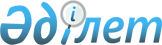 О внесении изменений и дополнений в постановление Правительства Республики Казахстан от 15 января 2003 года № 13 "Об утверждении образцов и норм положенности форменного и специального обмундирования сотрудников и курсантов пожарно-технических учебных заведений органов государственной противопожарной службы Министерства по чрезвычайным ситуациям Республики Казахстан"
					
			Утративший силу
			
			
		
					Постановление Правительства Республики Казахстан от 8 ноября 2011 года № 1306. Утратило силу постановлением Правительства Республики Казахстан от 12 октября 2015 года № 821      Сноска. Утратило силу постановлением Правительства РК от 12.10.2015 № 821 (вводится в действие со дня его первого официального опубликования).      Правительство Республики Казахстан ПОСТАНОВЛЯЕТ:



      1. Внести в постановление Правительства Республики Казахстан от 15 января 2003 года № 13 "Об утверждении образцов и норм положенности форменного и специального обмундирования сотрудников и курсантов пожарно-технических учебных заведений органов государственной противопожарной службы Министерства по чрезвычайным ситуациям Республики Казахстан" следующие изменения и дополнения:



      заголовок и пункт 1 изложить в следующей редакции:

      "Об утверждении образцов и норм положенности форменной одежды и специального обмундирования для сотрудников государственной противопожарной службы;



      1. Утвердить образцы и нормы положенности форменной одежды и специального обмундирования для сотрудников государственной противопожарной службы согласно приложениям 1, 2, 3, 4, 5, 6, 7, 8."; 



      в приложении 1 к указанному постановлению:



      заголовок изложить в следующей редакции: 

      "Нормы положенности форменной одежды и специального обмундирования высшего начальствующего состава сотрудников органов государственной противопожарной службы";



      раздел 2 "Повседневное обмундирование" дополнить строкой порядковый номер 2.25 следующего содержания:      "                                                          ";



      в разделе 3 "Полевая форма одежды":



      в графе 2 строки, порядковый номер 3.1, слово "навыпуск" исключить;



      строку, порядковый номер 3.3, исключить;



      в графе 2 строки, порядковый номер 3.4, слова "в брюки" исключить;



      строку, порядковый номер 3.6, исключить;



      в разделе 4 "Специальная одежда пожарных спасателей":



      заголовок раздела изложить в следующей редакции: 

      "4. Специальная форма одежды";



      графу 5 строки, порядковый номер 4.1, изложить в следующей редакции:

      "Шапка меховая темно-синего цвета с козырьком; футболка темно-синего цвета или тельняшка с оранжевыми полосками; утепленная куртка на молнии с капюшоном и брюки утепленные прямого покроя темно-синего цвета; полусапожки хромовые утепленные или ботинки с высокими берцами утепленные черного цвета; кашне темно-синего цвета";



      дополнить строкой порядковый номер 4.2 следующего содержания:

      "                                                                 ";



      в приложении 2 к указанному постановлению:



      заголовок изложить в следующей редакции: 

      "Нормы положенности форменной одежды и специального обмундирования старшего и среднего начальствующего состава сотрудников органов государственной противопожарной службы";



      раздел 2 "Повседневное обмундирование" дополнить строкой порядковый номер 2.26 следующего содержания:

      "                                                               ";



      в разделе 3 "Полевая форма одежды":



      в графе 2 строки, порядковый номер 3.1, слово "навыпуск" исключить;



      строку, порядковый номер 3.3, исключить;



      в графе 2 строки, порядковый номер 3.4, слова "в брюки" исключить;



      строку, порядковый номер 3.6, исключить;



      в разделе 4 "Специальная одежда пожарных спасателей":



      заголовок раздела изложить в следующей редакции:

      "4. Специальная форма одежды";



      графу 5 строки, порядковый номер 4.1, изложить в следующей редакции:

      "Шапка меховая темно-синего цвета с козырьком; футболка темно-синего цвета или тельняшка с оранжевыми полосками; утепленная куртка на молнии с капюшоном и брюки утепленные прямого покроя темно-синего цвета; полусапожки хромовые утепленные или ботинки с высокими берцами утепленные черного цвета; кашне темно-синего цвета";



      графу 5 строки, порядковый номер 4.2, изложить в следующей редакции:

      "Фуражка полевая темно-синего цвета с кокардой или берет с кокардой; футболка темно-синего цвета или тельняшка с оранжевыми полосками; полевая куртка на молнии с погонами или рубашка с короткими рукавами и брюки прямого покроя темно-синего цвета";



      строку, порядковый номер 4.3, исключить;



      в приложении 3 к указанному постановлению:



      заголовок изложить в следующей редакции: 

      "Нормы положенности форменной одежды и специального обмундирования младшего начальствующего и рядового состава сотрудников органов государственной противопожарной службы";



      в разделе 3 "Полевая форма одежды":



      строку, порядковый номер 3.3, исключить;



      в графе 2 строки, порядковый номер 3.1, слово "навыпуск" исключить;



      в графе 2 строки, порядковый номер 3.5, слова "в брюки" исключить;



      в разделе 4 "Специальная одежда пожарных спасателей":



      заголовок раздела изложить в следующей редакции: 

      "4. Специальная форма одежды";



      графу 5 строки, порядковый номер 4.1, изложить в следующей редакции: 

      "Шапка меховая темно-синего цвета с козырьком; футболка темно-синего цвета или тельняшка с оранжевыми полосками; утепленная куртка на молнии с капюшоном и брюки утепленные прямого покроя темно-синего цвета; полусапожки хромовые утепленные или ботинки с высокими берцами утепленные черного цвета; кашне темно-синего цвета";



      графу 5 строки, порядковый номер 4.2, изложить в следующей редакции:

      "Фуражка полевая темно-синего цвета с кокардой или берет с кокардой; футболка темно-синего цвета или тельняшка с оранжевыми полосками; полевая куртка на молнии с погонами или рубашка с короткими рукавами и брюки прямого покроя темно-синего цвета";



      в приложении 4 к указанному постановлению:



      заголовок изложить в следующей редакции:

      "Нормы положенности форменной одежды и специального обмундирования женщин старшего и среднего начальствующего состава сотрудников органов государственной противопожарной службы";



      в разделе 3 "Полевая форма одежды":



      в графе 2 строки, порядковый номер 3.1, слово "навыпуск" исключить;



      строку, порядковый номер 3.3, исключить;



      в графе 2 строки, порядковый номер 3.4, слова "в брюки" исключить;



      строку, порядковый номер 3.3, исключить;



      в разделе 4 "Специальная одежда пожарных спасателей":



      заголовок раздела изложить в следующей редакции: 

      "4. Специальная форма одежды";



      строку, порядковый номер 4.1, изложить в следующей редакции: 

      "                                                                ";



      графу 5 строки, порядковый номер 4.2, изложить в следующей редакции: 

      "Фуражка полевая темно-синего цвета с кокардой или берет с кокардой; футболка темно-синего цвета или тельняшка с оранжевыми полосками; полевая куртка на молнии с погонами или рубашка с короткими рукавами и брюки прямого покроя темно-синего цвета";



      строку, порядковый номер 4.3, исключить;



      в приложении 5 к указанному постановлению:



      заголовок изложить в следующей редакции:

      "Нормы положенности форменной одежды и специального обмундирования женщин младшего начальствующего и рядового состава сотрудников органов государственной противопожарной службы";



      в разделе 3 "Полевая форма одежды":



      в графе 2 строки, порядковый номер 3.1, слово "навыпуск" исключить;



      строку, порядковый номер 3.3, исключить;



      в графе 2 строки, порядковый номер 3.4, слова "в брюки", исключить;



      в разделе 4 "Специальная одежда пожарных спасателей":



      заголовок раздела изложить в следующей редакции:

      "4. Специальная форма одежды";



      графу 5 строки, порядковый номер 4.1, изложить в следующей редакции:

      "Шапка меховая темно-синего цвета с козырьком; футболка темно-синего цвета или тельняшка с оранжевыми полосками; утепленная куртка на молнии с капюшоном и брюки утепленные прямого покроя темно-синего цвета; полусапожки хромовые утепленные или ботинки с высокими берцами утепленные черного цвета; кашне темно-синего цвета";



      графу 5 строки, порядковый номер 4.2, изложить в следующей редакции: 

      "Фуражка полевая темно-синего цвета с кокардой или берет с кокардой; футболка темно-синего цвета или тельняшка с оранжевыми полосками; полевая куртка на молнии с погонами или рубашка с короткими рукавами и брюки прямого покроя темно-синего цвета";



      в примечании к приложениям 1, 2, 3, 4, 5 к указанному постановлению:



      пункт 2 изложить в следующей редакции: 

      "2. Сотрудникам, проходящим службу в центральном аппарате Министерства по чрезвычайным ситуациям Республики Казахстан, срок носки полевого обмундирования и специальной формы одежды увеличивается на 1 год.";



      пункт 9 изложить в следующей редакции:

      "9. При проведении аварийно-спасательных и других неотложных работ, а также участии в сборах и специальных учениях используется специальная форма одежды.";



      абзац седьмой пункта 12 изложить в следующей редакции:

      "- рубашку темно-защитного или белого цвета с коротким рукавом без галстука при температуре воздуха выше +200С;";



      в приложении 6 к указанному постановлению:



      заголовок изложить в следующей редакции:

      "Нормы положенности специального обмундирования сотрудников органов государственной противопожарной службы";



      в приложении 7 к указанному постановлению:



      заголовок изложить в следующей редакции:

      "Нормы положенности форменной одежды и специального обмундирования курсантов пожарно-технических учебных заведений органов государственной противопожарной службы";



      дополнить разделом 7 следующего содержания:

      "                                                                 ";



      Примечание дополнить строками следующего содержания: 

      "** Шапка меховая темно-синего цвета с козырьком; футболка темно-синего цвета или тельняшка с оранжевыми полосками; утепленная куртка на молнии с капюшоном и брюки утепленные прямого покроя темно-синего цвета; полусапожки хромовые утепленные или ботинки с высокими берцами утепленные черного цвета; кашне темно-синего цвета.

      *** Фуражка полевая темно-синего цвета с кокардой или берет с кокардой; футболка темно-синего цвета или тельняшка с оранжевыми полосками; полевая куртка на молнии с погонами или рубашка с короткими рукавами и брюки прямого покроя темно-синего цвета.";



      в приложении 8 к указанному постановлению:



      заголовок изложить в следующей редакции:

      "Нормы положенности инвентарного и специального имущества (теплыми вещами, снаряжением и постельными принадлежностями) курсантов пожарно-технических учебных заведений органов государственной противопожарной службы";



      в образцах форменного обмундирования сотрудников органов государственной противопожарной службы и иных сотрудников Министерства по чрезвычайным ситуациям Республики Казахстан, которым в установленном порядке присвоено специальное звание:



      заголовок изложить в следующей редакции:

      "Образцы форменной одежды и специального обмундирования сотрудников органов государственной противопожарной службы и иных сотрудников Министерства по чрезвычайным ситуациям Республики Казахстан, которым в установленном порядке присвоено специальное звание";



      в описании форменного и специального обмундирования сотрудников органов государственной противопожарной службы и иных сотрудников Министерства по чрезвычайным ситуациям Республики Казахстан, которым в установленном порядке присвоено специальное звание утвержденным указанным постановлением:



      в тексте цифры "I, II, III, IV-I, V", заменить соответственно цифрами "1, 2, 3, 4-1, 5"; 



      заголовок изложить в следующей редакции:

      "Описание форменной одежды и специального обмундирования сотрудников органов государственной противопожарной службы и иных сотрудников Министерства по чрезвычайным ситуациям Республики Казахстан, которым в установленном порядке присвоено специальное звание"; 



      подпункт б) "Повседневная форма одежды" главы I "Форма одежды высшего начальствующего состава" дополнить абзацем следующего содержания:

      "- бушлат зимний темно-защитного цвета с воротником из натурального каракуля (рисунок 5.1)";



      подпункт б) "Повседневная форма одежды" главы II "Форма одежды старшего, среднего и младшего начальствующего состава" дополнить абзацем следующего содержания: 

      "- бушлат зимний темно-защитного цвета с меховым воротником темно-синего цвета (рисунок 23.1)"; 



      главу IV "Форма одежды пожарных спасателей" изложить в следующей редакции: "Глава 4

Специальная форма одежды      Описание специальной формы одежды определяется и устанавливается первым руководителем уполномоченного органа в области пожарной безопасности в пределах норм, утвержденных настоящим постановлением";



      в разделе "Рисунки форменного и специального обмундирования":



      заголовок изложить в следующей редакции:

      "Рисунки форменной одежды и специального обмундирования";



      дополнить рисунками: 

      "5-1 "Зимняя повседневная форма одежды генералов в бушлате";

      "18-1 "Летняя полевая форма одежды генералов в куртке";

      "23-1 "Зимняя повседневная форма одежды офицеров в бушлате";

      "33-1 "Летняя полевая форма одежды офицеров в куртке";

      "44-1 "Летняя полевая форма одежды женщин-офицеров и младшего начальствующего состава в куртке";



      рисунки 55, 56 исключить.



      2. Установить, что приобретение форменной одежды и специального обмундирования для сотрудников государственной противопожарной службы производится поэтапно, в пределах средств, республиканского бюджета на соответствующий год.



      3. Настоящее постановление вводится в действие по истечении десяти календарных дней после первого официального опубликования.      Премьер-Министр

      Республики Казахстан                       К. Масимов
					© 2012. РГП на ПХВ «Институт законодательства и правовой информации Республики Казахстан» Министерства юстиции Республики Казахстан
				2.25Бушлат зимний темно-защитного

цвета с воротником из

натурального каракуля1 шт.3 года**4.2Летняя специальная

одежда1 компл.3 года*Фуражка полевая

темно-синего цвета с

кокардой или берет с

кокардой; футболка

темно-синего цвета или

тельняшка с оранжевыми

полосками; полевая

куртка на молнии с

погонами или рубашка с

короткими рукавами и

брюки прямого покроя

темно-синего цвета2.26Бушлат зимний темно-

защитного цвета с меховым

воротником темно-синего

цвета1 шт.3 годаДля полковников с каракулевым воротником**4.1Зимняя

специальная

одежда1 компл.3 года*Шапка меховая темно-синего

цвета с козырьком; футболка

темно-синего цвета или

тельняшка с оранжевыми

полосками; утепленная куртка на

молнии с капюшоном и брюки

утепленные прямого покроя

темно-синего цвета; полусапожки

хромовые утепленные или ботинки

с высокими берцами утепленные

черного цвета; кашне

темно-синего цвета7. Специальная форма одежды7. Специальная форма одежды7. Специальная форма одежды7. Специальная форма одежды7.1Зимняя специальная одежда**1 компл.на срок обучения7.2Летняя специальная одежда***1 компл.на срок обучения